TÍTULO DEL ARTÍCULOPAPER TITLEName of Author1, *, Name of Author1, 21University Department, University Faculty, University, City, Country, e-mail, ORCID.2Department of the Institute or Organization, Name of the Institute or Organization, City, Country, e-mail, ORCID.* Author for correspondence.E - mail: email@authorforcorrespondencename.com To cite this article:Name of the authors. Title of the article. Journal of Pharmaceutical and Food Sciences. Vol. X, No. X, Year, pp X - X.Received: Day - Month - Year; Accepted: Day - Month - Year; Posted: Day - Month - YearIntroductionThis template, created in MS Word 2000/2007/2010 and saved as "Word 97-2003", provides authors with most of the formatting specifications needed to prepare electronic versions of their articles for the Journal of Pharmaceutical and Food Sciences.All standard components of an article have been specified for three reasons: (1) ease of use when formatting individual articles, (2) automatic adjustment to requirements that facilitate the production of digital components, and (3) style conformity through the journal publication process. Margins, column widths, spacing, and type of styles are included. Examples of the different styles are provided throughout this document. Some components, such as multi-level equations, graphics and tables, are not prescribed, although various styles of text tables and some requirements for figures are provided. The formatter will need to create these components, incorporating the applicable criteria that follow.Custom TitleRCFA - Level 2First, confirm that you have the correct template for the paper size. This template has been adapted to output on a Letter paper size.RCFA - Level 2The template is used to format your article and text style. All margins, column widths, line spacing, and text fonts are prescribed; please do not change them. You may notice particularities, but they are deliberate, using specifications that anticipate that your article is a part of an entire publication and not a stand-alone document. Please do not review any of the above designations.RCFA - Level 3Before you start formatting your article, write and save the content as a separate text file. Save the text and graphic files separately, until the text has been formatted and designed. Do not use hard tags and limit the use of manual returns to only one turn at the end of a paragraph. Do not add any kind of paging anywhere in the article. Do not list the headings - the template will do this for you when you copy the style.Abbreviations (RCFA - Level 3)Define abbreviations and acronyms in detail the first time they are used in the text and follow them with the abbreviated form in parentheses, even after they have been defined in the abstract. Do not use abbreviations in the title or headings unless they are unavoidable.Equations (RCFA - Level 3)The equations are an exception to the prescribed specifications in this template. You will need to determine if your equation should be typed using the Word Equation Editor, with the same font as the rest of the text (please, no other font).In the INSERT option of the upper menu of Word (10 onwards) look for the Equation option: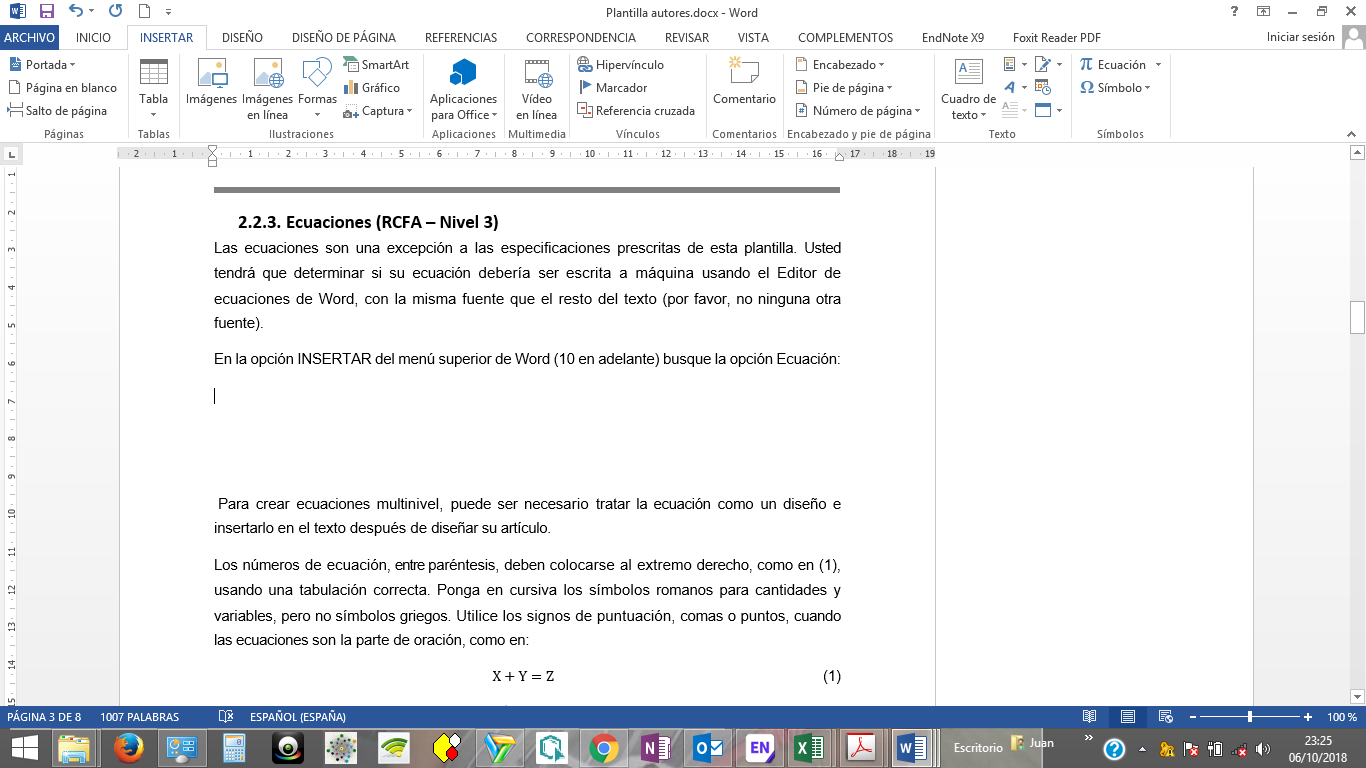 Click and select Insert new equation, the box appears where the equation will be written, right click on that box, choose from the menu that displays the option Source the text format (Arial 11) and note that the menu has been activated to create your equation: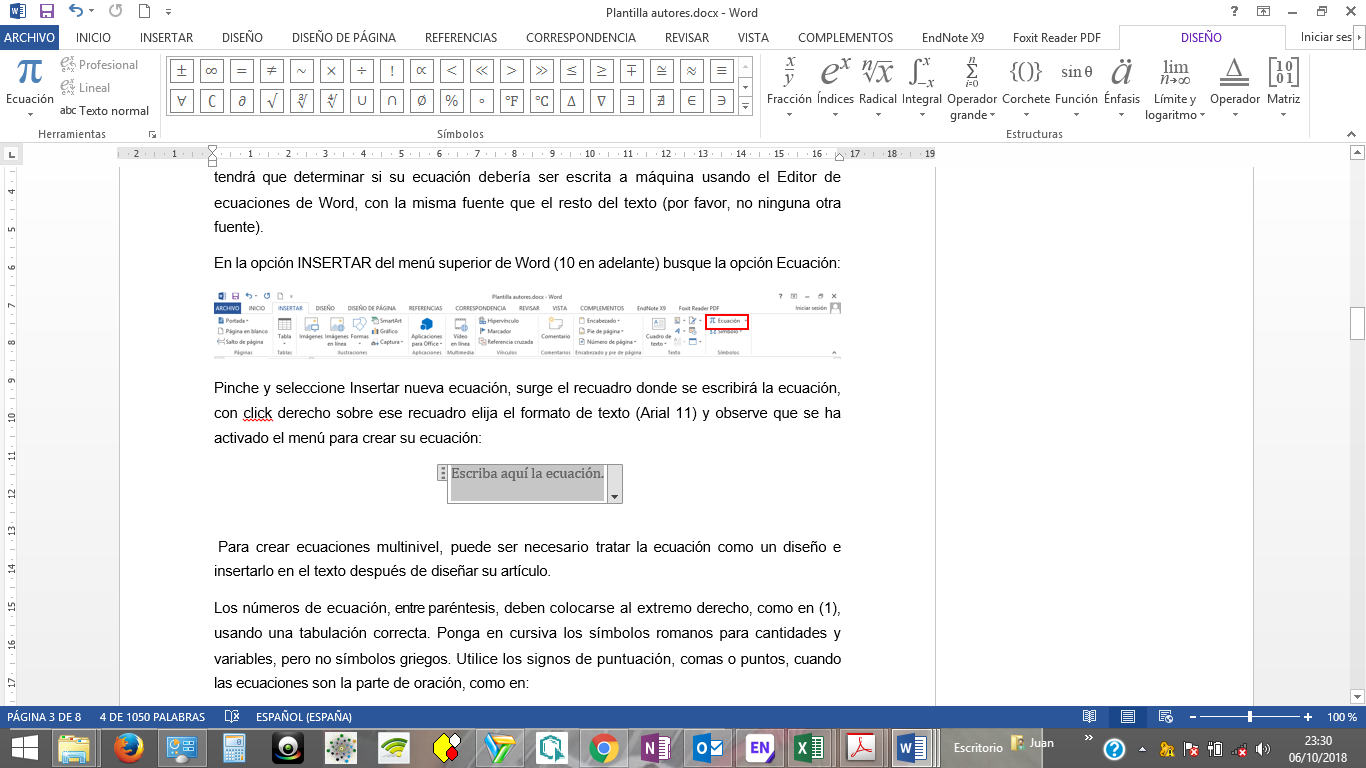 The equation numbers, in parentheses, should be placed at the far right, as in (1), using a correct tabulation. Italicize Roman symbols for quantities and variables, but not Greek symbols. Use punctuation marks, commas or periods, when the equations are the part of sentence, as in:						(1)						(2)You must be sure that the symbols in your equation have been defined before or immediately after the equation. Use "(1)", not "Eq. (1)" or "equation (1)", except at the beginning of a sentence: "Equation (1) is...".Reagents (RCFA - Level 3)All antibodies, cell lines, animals, and instruments used in the manuscript should be described in full, including access numbers for materials available in a public repository. For unique reagents, such as antibodies, siRNA, primers or other probes, the authors should provide complete epitopes or sequences in the manuscript. Please list the chemicals and scientific instruments used and their manufacturer.Statistical Analysis (RCFA - Level 3)Authors should provide clear and detailed descriptions of their statistical analysis in the Materials and Methods section and/or figure legends, including, but not limited to the statistical test used, p-values, number of replications, averages, and variability intervals. If a reviewer or editor deems it necessary, we may request expert assistance specifically for statistical analysis within the manuscript.RCFA - Level 1Figures (RCFA - Level 2)With figures or photographs you proceed as follows: they should be cited in numerical order in the text in the order they are mentioned, the titles of the figures should be below the figures; insert the figures after they are cited in the text; use "Figure 1" even at the beginning of a sentence.In the case of diagrams or photographs taken under the microscope, they will be accompanied by: make and model of the microscope; type, scale and magnification; numerical aperture of the lens; temperature; medium; fluorochromes; make and model of the camera; acquisition software; and any software used for image processing subsequent to data acquisition. Please include details and types of operations involved (e.g., 3D reconstructions, gamma adjustments, etc.).All symbols, such as arrows, must be defined in the legend. Scale bar measurements must be included in the legend. Where appropriate, the legends should include any statistical tests used, p-values, the number of replications, average and variability.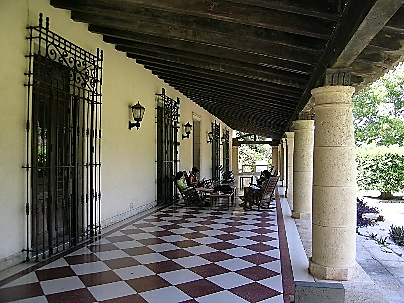 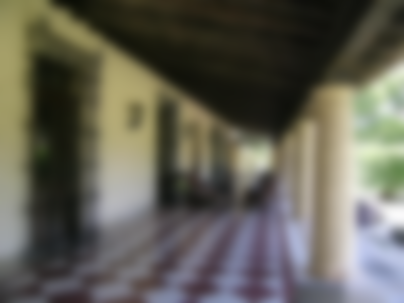 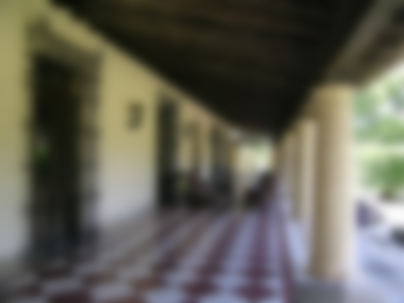 (a)  			           (b) 				(c)Figure 1. Three figures are shown here.You must certify at the end of the document that you have the Copyright on the figures or photographs you include in the work, or the authorization to use them in your work.Videos (RCFA - Level 2)Videos must be cited in both the Results section and in the legends of any figures containing video or images related to the video. The videos will be reviewed with the manuscript by the referees. A maximum of 3 videos is set for one article.Each video legend should describe what it is showing, the type of cell or tissue seen (including relevant cell treatments, concentration and duration), the method of obtaining the images, what each color represents, frame rate per second, etc,Tables (RCFA - Level 2)With the tables you will proceed as follows: use words instead of symbols or abbreviations when writing the table labels, to avoid confusing the reader, for example, write the amount "Magnetization", "or Magnetization, M", not just "M". Table titles should be above the tables; insert the tables after they are cited in the text; use "Table 1" even at the beginning of a sentence.Table 1. Table information.Place units of measurement in the column headings. Abbreviations that are only used in a table should be defined in the table legend. Do not divide tables into sub-tables.RCFA - Level 1After the correction of the text has been completed, the article is ready to be templateted. Duplicate the template file using the Save As command and use a naming code for your article name. In this newly created file, highlight all the contents and import the text file you have prepared.To format the different parts of the document, copy and in the Paste option of the Start menu, choose the option Combine format (C), so the pasted text will keep the format of the template.ReferencesCites should appear in the text, preferably numbered consecutively, in parentheses (author's last name, year). If they have more than two authors, the first one should appear followed by the abbreviation et al. in italics and with the final point. Multiple citations are ordered chronologically and separated by commas. Example: (González, 1989; Ward and Sahavi, 1989; Kleins, 1994,1998; Montalvo, 1996). The use of non-arbitrated sources (event abstracts, reports, institutional brochures, etc.), as well as excessive citation, should be avoided. Articles that have not been published, even if submitted for publication, should be cited as (Pérez, unpublished). Articles that have been accepted for publication should be cited as (Rodriguez, in press).Footnotes are cited by a superscript number. Place the footnote at the bottom of the page on which it is cited. Do not put footnotes in the reference list. Use letters for footnotes in tables.Complete references to the sources mentioned in the text will be provided at the end of the document, under the heading "Literature Cited", in the style according to the Vancouver Standards.Table 2. Tables with multiple columns.Acknowledgements:Acknowledgements to collaborators (who provide technical assistance, helped in writing, etc.), sponsors (financial or material assistance), etc. and their role or contribution should be written, for example: "scientific advisor", "has performed the critical review of the study proposal", "has collected data" or others.Author's contributions:All authors should be mentioned and named by their full names and the type of participation of each one in the work presented, according to the CRediT nomenclature.Conflicts of interest:Declare whether there are any conflicts of interest among the authors or with any sponsoring funding source. If not, state: "the authors do not declare competing financial interests" (If potential conflicts are listed, the statement "the authors have no additional competing financial interests" should be added instead).Copyright:Declare that the information presented in the work meets the requirements of copyright.Supplementary material.Supplementary material is limited to figures, tables, large data sets and videos. The RCFA does not allow supplementary text other than table and figure legends. A one-paragraph summary of all supplementary material should appear at the end of the Materials and Methods section.Literature Cited.The RCFA requires that "data not shown", "manuscript in preparation", "manuscript submitted" etc., be avoided in any section of the manuscript. If included, "personal correspondence" must be accompanied by a signed letter of permission and may only be cited in the text.Pre-shipments can be quoted in the text and included in this section. The citation of a pre-submission version prior to the manuscript under consideration should be included as a footnote.G. Eason, B. Noble, and I. N. Sneddon. On certain integrals of Lipschitz-Hankel type involving products of Bessel functions. Phil. Trans. Roy. Soc. London, vol. A247, pp. 529-551, April 1955. (references).J. Clerk Maxwell. A Treatise on Electricity and Magnetism, 3rd ed., vol. 2. Oxford: Clarendon, 1892, pp.68-73.I. S. Jacobs and C. P. Bean. Fine particles, thin films and exchange anisotropy. In: Magnetism, vol. III, G. T. Rado and H. Suhl, Eds. New York: Academic, 1963, pp. 271-350.K. Elissa, "Title of paper if known," unpublished.R. Nicole. Title of paper with only first word capitalized. J. Name Stand. Abbrev., in press.Y. Yorozu, M. Hirano, K. Oka, and Y. Tagawa. Electron spectroscopy studies on magneto-optical media and plastic substrate interface. IEEE Transl. J. Magn. Japan, vol. 2, pp. 740-741. Digests 9th Annual Conf. Magnetics Japan, p. 301, August 1982.M. Young, The Technical Writer's Handbook. Mill Valley, CA: University Science, 198.Krejcie, R. V. and D. W. Morgan. Determining Sample Sizes for Research Activities. Educational and Psychological Measurement 30, 607-610, 1970.Kass, R. E. and A. E. Raftery. Bayes Factors. Journal of the American Statistical Association 90, 773-794, 1995.Spiegelhalter, D. J., N. G. Best, B. P. Carlin, and A. van der Linde. Bayesian Measures of Model Complexity and Fit (with discussion). Journal of the Royal Statistical Society: Series B 64, 583-639, 2002.Abood S. Quality improvement initiative in nursing homes: the ANA acts in an advisory role. Am J Nurs [serial on the Internet]. 2002 Jun [cited 2002 Aug 12]; 102(6):[about 3 p.]. (Available from: http://www.nursingworld.org/AJN/2002/june/Wawatch.htm).DECLARATION OF AUTHORSHIP AND ORIGINALITY.The author who sends the submission to the RCFA CERTIFIES:That each of the persons who are listed as authors have contributed directly to the intellectual content of the work, approve the contents of the manuscript that is submitted to the editorial process and give their consent for their name to appear as author.That the petition has not been previously published, is not in the process of being reviewed by another journal, nor is it contained in another work accepted for publication by another publisher.That in the case that the content has been presented in a communication or congress, the current petition implies a substantial modification of it and the text on which it is based has been adequately cited. An explanation of this circumstance is provided to the publisher in the appropriate place on the submission form ("Comments to the Editor").That each of the persons listed as authors agrees not to submit this work for consideration by another publication while it is in the process of being published by the RCFA.That in a note to the article, by way of thanks, the contribution of those persons who, not being signatories of the article or responsible for the final version, have contributed substantially to the development of the work and have given their permission for such mention.That the data and publications on which the information contained in the work is based, or which have had a relevant influence, have been cited in the text and in the list of bibliographic references, being responsible, as far as copyright is concerned, for any litigation or claim related to intellectual property rights, exonerating the RCFA from responsibility.The author who submits the work confirms the fulfillment of the following points:The text complies with the bibliographical and style requirements indicated in the "Vancouver Rules".He has made sure to follow the directions set forth in the RCFA Policies.The manuscript complies with all RCFA publication standards.The sent file is in DOC or DOCX format.Where possible, the web addresses and DOI have been added in the references. The documents cited in the manuscript are issued by authorized sources such as: prestigious organizations recognized by national or international bodies; national or international refereed scientific journals; repositories, as well as books and other documents that offer elements that identify the authors or publishers responsible for the published content.Authors who publish in the RCFA agree to the following terms:The authors retain the copyright, guaranteeing the RCFA the right to the first publication of the work they submit to the journal for the editorial process.The authors are aware that their work is published under a Creative Commons Attribution-NonCommercial 4.0 International license, which allows others to share it with an acknowledgement of the authorship of the work and its initial publication in the RCFA.The authors assign to the RCFA the exploitation rights of the work that has been published, authorizing the Publisher to exercise free reproduction, distribution and public communication for non-commercial purposes.The authors are aware that their work will be stored in servers and reproduced in digital media for incorporation into institutional repositories and databases that will provide free access to the full text of the work.Authors may distribute the version of the work published in the RCFA (e.g., place it in an institutional repository or publish it in a book), with express acknowledgement of its initial publication in the RCFA.Finally I ratify that:"I have had full access to all data in this study and take full responsibility for the integrity of the data and the accuracy of the data analysis.First and last name:__________________________________________ Signature__________________COMMENTS TO THE EDITOR.In this section the authors inform the Editor about some topics that are interesting about their proposal and the editorial process. Please review the RCFA Policies:First and last name:__________________________________________ Signature__________________Suggestion of possible reviewers:Abstract: This digital document is a template. The various components of your article (title, headings, etc.) are already defined in the style of the sheet, as illustrated in the parts of this document and the comments. The abstract should be between 40 and 250 words long. The abstract should describe the relevant rationale, key findings, and conceptual meaning of the findings in a manner accessible to a broad audience.Keywords: Template, Components, Format, Style.Resumen: Este documento digital es una plantilla. Los diversos componentes de su artículo (título, encabezados, etc.) ya están definidas en el estilo de la hoja, como se ilustra en las partes de este documento y los comentarios. El resumen debe tener entre 40 y 250 palabras. El resumen debe describir el fundamento relevante, resultados claves y significado conceptual de las conclusiones en un modo accesible a un amplio auditorio.Palabras clave: Plantilla, Componentes, Formato, Estilo.Column 1Column 2Column 3Row 1Row 1Row 1Row 2Row 2Row 2Row 3Row 3Row 3Row 4Row 4Row 4Column 1Column 2Column 3Column 4Column 5Row 1Cell 12Cell 13Cell 14Cell 15Row 2Cell 22Cell 23Cell 24Cell 25Row 3Cell 32Cell 33Cell 34Cell 35Identification (Name and Surname, Institution, E-mail)Research topic and publications (2) related to the topic of the article.